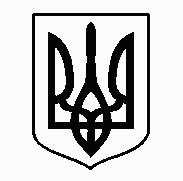 У К Р А Ї Н АЖовківська міська радаЛьвівського  району Львівської області__-а сесія VIII-го демократичного скликанняРІШЕННЯвід ________2021р.     №___                                                             м.ЖовкваПро прийняття в комунальну власність (на баланс) Жовківської міської ради майна та передачу на баланс комунального закладу Жовківської міської ради «Центр надання соціальних послуг» із спільної власності територіальних громад  Жовківського району     Керуючись статтями 26, 60 Закону України  «Про місцеве самоврядування в Україні», враховуючи рішення Жовківської районної ради від 14 вересня 2020 року №18 «Про передачу майна із спільної власності територіальних громад Жовківського району Львівської області у комунальну власність (на баланс) Жовківської міської ради» із внесеними змінами, рішення сесії Жовківської міської ради від 22.09.2020р. №6 «Про надання згоди на прийняття в комунальну власність територіальної громади Жовківської міської ради майна спільної власності територіальних громад Жовківського району», враховуючи висновки постійних депутатських комісій  з  питань комунального майна та господарства, приватизації, житлового господарства, транспорту, будівництва, благоустрою та енергозбереження (І.Мариняк), з питань охорони здоров’я, освіти, науки, культури, мови, прав національних меншин, міжнародного співробітництва, інформаційної політики, молоді, спорту, туризму та соціального захисту населення (І.Чурій), Жовківська міська рада В И Р І Ш И Л А:1.Прийняти в комунальну власність (на баланс) Жовківської міської ради із спільної власності територіальних громад  Жовківського району майно, що перебувало на балансі Жовківського територіального центру соціального обслуговування та передати на баланс комунального закладу Жовківської міської ради «Центр надання соціальних послуг» майно (нежитлові будівлі, основні засоби, необоротні активи, матеріальні цінності), згідно акту прийняття-передачі б/н від 01.11.2020р. (що додається).2.Затвердити акт прийняття-передачі б/н від 01.11.2020 р., зазначений у п.1даного рішення.3.Створити комісію по передачі - прийманні майна (будівель, основних засобів, необоротних активів, тощо) у складі:- Вольський О.І. – Жовківський міський голова;- Марич Л.І. – начальник відділу бухгалтерського обліку та звітності, головний бухгалтер Жовківської міської ради;- Гапон О.Р. – т.в.о. директора комунального закладу Жовківської міської ради «Центр надання соціальних послуг»;- Завада І.І. –  бухгалтер комунального закладу Жовківської міської ради «Центр надання соціальних послуг».4.Провести передачу – приймання майна у порядку, визначеному законодавством, про що скласти відповідний акт.5. Контроль за виконанням рішення покласти на комісію з питань комунального майна та господарства, приватизації, житлового господарства, транспорту, будівництва, благоустрою та енергозбереження  (І.Мариняк).Міський голова                                                                                            Олег ВОЛЬСЬКИЙ 